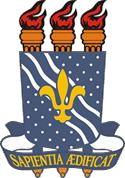 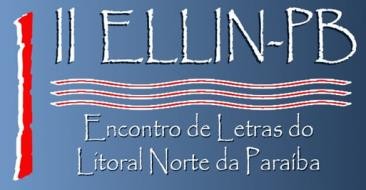 Eixo Temático xx – Nome do Eixo TemáticoTÍTULONome Sobrenome (UFXX)xxxx@xxxx.com Nome Sobrenome (UEXX)xxxx@xxxx.comO resumo deverá conter, necessariamente, objetivos, abordagem teórica e metodologia e conclusão ou resultados, conforme as orientações que seguem: 1. Para a abordagem teórica, devem ser mencionados, no mínimo, os nomes dos autores consultados na investigação e áreas de conhecimento a que se filia o trabalho. 2. Para os procedimentos metodológicos, espera-se que o resumo contenha o tipo de investigação realizada (se de natureza quantitativa, qualitativa, aplicada, descritiva etc.), além de uma breve exposição dos procedimentos de investigação. Deve-se mencionar ainda o corpus utilizado e o tratamento da análise a ser feito ou que já foi realizado, em caso de pesquisa de natureza descritiva ou aplicada; nas investigações de natureza bibliográfica, deve-se mencionar como foi feita a análise dos autores utilizados – se análise de conteúdo, de discurso etc. 3. No que se refere aos resultados, a) para os trabalhos em andamento: apresentar aqueles já obtidos ou previsão de resultados; e b) para os trabalhos já concluídos: apresentar resultados e conclusões finais. Esse procedimento se aplica, inclusive, às investigações de natureza bibliográfica, nas quais se espera que sejam apresentadas as considerações a respeito da pesquisa investigada, com índice de autoria.Palavras-chave: Palavra-chave 1. Palavra-chave 2. Palavra-chave 3.